Name: ________________________________________ Period: _______________Text StructuresDirections:  Follow along with the Prezi and fill in the blanks.1.  There are five main patterns for expository texts.  They are:·  	 ·  	 ·  	 ·  	 ·  	 2.  This type of text structure features a  ________________________ description of something to give the reader a ____________________ picture. 3.  In cause and effect, the _______________________ is told the result of an event or occurrence and the _____________________ it __________________________.4.  Texts that follow the compare and contrast structure tell about the __________________________ and _____________________________  of two or more objects, places, events or ideas by ____________________________ their traits for ______________________________. 5.  Texts that follow the order and sequence structure tell the __________________ in which _________________ in a process or series of events ________________.6.  This type of structure sets up a _____________________, explains the ____________________, and then discusses the _____________________ of the solution.Directions:  Identify the text structure from the paragraphs that follow. 7.                                                                                        	8.9.                                                                                        	10.11.Directions:  Write the name of the text structure by the graphic organizer that it corresponds with. Directions:  For each text structure, list possible transition words that correspond to that form of writing.  12.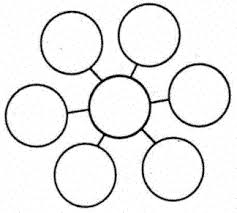 13. 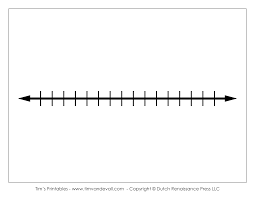 14.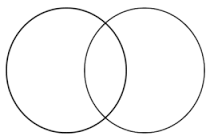 15.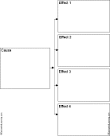 16.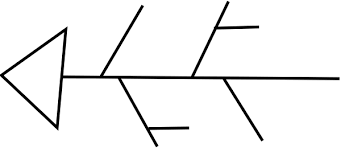 Blank BoxText StructurePossible Transition WordsCompare and Contrast17.Descriptive18.Cause and Effect19.Problem/Solution20.Sequential21.